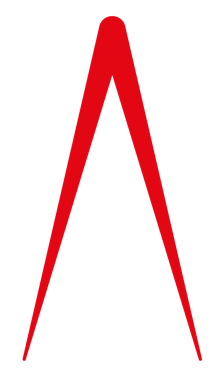 ICAEW Regulatory and Conduct Appointments Committee:Application Form: Lay ChairNote: Appointment will be confirmed subject to successful reference checks. Committee Membership Diversity Monitoring FormThe process of determining who sits on our committees is core to our strategy. We are aiming, as one of our five strategic themes, to “strengthen the profession by attracting talent and building diversity”. ICAEW values and respects diversity and inclusion and strives in all its activities to take account of and reflect the interests of all the people it serves. To enable us to promote this, we need to monitor and understand the background of the people who populate both our workforce and governance structure to ensure that our decisions, policies and practices are inclusive. Further information on our diversity and inclusion policy can be found here Diversity and Inclusion | ICAEWIn order to track whether we are making progress on diversity we ask that you answer the questions below. We strongly believe that understanding the diversity within our committee structure, and tracking it over time, will allow us to build diversity and inclusion and in turn, will increase the effectiveness of our committees.This information will only be used for the purpose of obtaining a diversity profile of committees.Data protection: Information about how your data is used and the basis for processing is provided in the privacy notice here: Privacy notice | ICAEW policies | ICAEW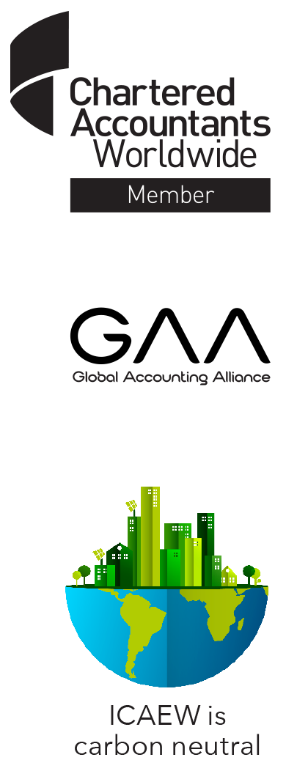 Section 1: Personal detailsSection 1: Personal detailsTitle: Forename(s): Middle name(s): Surname: Address:Contact number: Address:Email address: Section 2: EligibilitySection 2: EligibilitySection 2: EligibilityTo be eligible for this vacancy you need to be lay for all accountancy and legal services matters ie, not a member of the accountancy or legal professions. Further information on what we mean by lay is included in the role profile.To be eligible for this vacancy you need to be lay for all accountancy and legal services matters ie, not a member of the accountancy or legal professions. Further information on what we mean by lay is included in the role profile.To be eligible for this vacancy you need to be lay for all accountancy and legal services matters ie, not a member of the accountancy or legal professions. Further information on what we mean by lay is included in the role profile.Please confirm that you are lay for all accountancy and legal services matters.Yes No Do you have any connection with ICAEW? (If yes, please describe the nature of that connection below.)Yes No Section 3: Employment historyPlease provide details of your employment over the last five years. Please add additional boxes if required. Employer’s name and full address: Employment dates: Job title:Job description: Employer’s name and full address: Employment dates: Job title:Job description: Section 4: Why you are applyingPlease provide a brief explanation on why you are interested in becoming the chair of the Regulatory And Conduct Appointments Committee.Section 5: Abilities and experienceThe headings below are the qualities required for this role, as outlined in the role description. Please provide at least two brief examples of your ability/experience in each of these areas.Your answers should demonstrate how you meet the essential criteria and attributes sought or the relevant transferrable experience you possess that will ensure you meet these criteria.The ability to demonstrate the skills of a competent chair, preferably at board level or in a similar role, sound judgement.Knowledge and experience of corporate governance and the operation of boards and committees.The ability to contribute constructively and collaboratively and inspire confidence and respect with a wide range of stakeholders both in formal environments (such as board meetings) and in less formal environments.Experience and understanding of reflective practice and appraisal methodologies.An understanding of equality, diversity and inclusion especially in relation to board appointments.Experience/Insight into professional regulation and/or the accountancy profession and an understanding of the concept of the public interest.An understanding of the accountancy and legal professions and corporate governance.Ability to manage and use technology as the primary mode of communication and as a means for reviewing documentation.Section 6: Entitlement to work in the UKSection 6: Entitlement to work in the UKTo comply with the Immigration, Asylum and Nationality Act 1996, we are required to ask you to verify your entitlement to work in the UK. There is a mandatory UK residency requirement. Permission to live and work in the UK is compulsory due to the nature of the work conducted by the Committee.To comply with the Immigration, Asylum and Nationality Act 1996, we are required to ask you to verify your entitlement to work in the UK. There is a mandatory UK residency requirement. Permission to live and work in the UK is compulsory due to the nature of the work conducted by the Committee.Do you reside in the UK?  yes	 noAre you legally entitled to work in the UK? yes	 noDo you need a visa or work permit to work in the UK? yes	 noIf Yes, please give details including expiry date and any restrictions:If Yes, please give details including expiry date and any restrictions:Section 7: Criminal convictionsSection 7: Criminal convictionsHave you ever been convicted of a criminal offence? (Declaration subject to the Rehabilitation of Offenders Act 1974 – please do not disclose spent and/or protected convictions or cautions. To find out what this means please go to https://www.nacro.org.uk/resettlement-advice-service/support-for-individuals/disclosing-criminal-records/rehabilitation-offenders-act/) yes	 no If Yes, please give details:If Yes, please give details:Section 8: Disciplinary Findings Section 8: Disciplinary Findings Have you ever been subject to any adverse regulatory or disciplinary findings? Is there any other regulatory or disciplinary involvement we should be aware of? yes	 noIf Yes, please give details If Yes, please give details Section 9: Please provide two professional referencesSection 9: Please provide two professional referencesName:Position:Company:Address:Telephone number:Email address:Name:Position:Company:Address:Telephone number:Email address:Section 10: DeclarationTo the best of my knowledge and belief, the information given in this form is correct. I understand that if I am appointed and this information is inaccurate, my appointment is liable for termination.To the best of my knowledge and belief, the information given in this form is correct. I understand that if I am appointed and this information is inaccurate, my appointment is liable for termination.To the best of my knowledge and belief, the information given in this form is correct. I understand that if I am appointed and this information is inaccurate, my appointment is liable for termination.Signature:Signature:Date:Please tell us where you heard about this vacancy:Please tell us where you heard about this vacancy:Please tell us where you heard about this vacancy: ICAEW website Referral from ICAEW Employee/Committee memberPlease give name of employee/committee member: LinkedIn Other (specify) LinkedIn Other (specify)Age group - please select as appropriate:Age group - please select as appropriate:Age group - please select as appropriate:Age group - please select as appropriate:Under 2425-3435-4445-5455-6465-7465-7465-8485+Prefer not to sayPrefer not to sayPrefer not to sayDo you have a disability as defined by the Equality Act 2010?Definition of disability under the Equality Act 2010 - GOV.UK (www.gov.uk)Do you have a disability as defined by the Equality Act 2010?Definition of disability under the Equality Act 2010 - GOV.UK (www.gov.uk)Do you have a disability as defined by the Equality Act 2010?Definition of disability under the Equality Act 2010 - GOV.UK (www.gov.uk)Yes (if yes, please state disability)NoPrefer not to sayEthnic origin - please select as appropriate:List of ethnic groups - GOV.UK (ethnicity-facts-figures.service.gov.uk)Ethnic origin - please select as appropriate:List of ethnic groups - GOV.UK (ethnicity-facts-figures.service.gov.uk)Ethnic origin - please select as appropriate:List of ethnic groups - GOV.UK (ethnicity-facts-figures.service.gov.uk)Asian or Asian BritishBlack, Black British, Caribbean or AfricanMixed or multiple ethnic groupsIndianCaribbeanWhite and Black CaribbeanPakistaniAfricanWhite and Black AfricanBangladeshiWhite and AsianChineseAny other Asian BackgroundAny other Black, Black British or Caribbean backgroundAny other Mixed or multiple ethnic background